              Игровая программа: «Будущим защитникам Отечества»(по принципу спортивно-военной игры «Зарница»),для детей 9-10 лет.Игра проводится  в преддверии праздника 23 февраля. В сценарий включены этапы  спортивного, военно-патриотического, физкультурного характера. Это способствует сплочению коллектива, воспитанию  у молодого поколения духа патриотизма, формированию стремления к победе.Цель: способствовать формированию представлений у детей о Российской армии, о воинах, которые охраняют нашу Родину.Задачи:1. Воспитывать желание быть похожим на воина Российской Армии, стремление стать защитником Родины;2. Обобщить и конкретизировать знания детей о Российской Армии;3. Развивать сообразительность, быстроту реакции;4. Способствовать сплочению и укреплению детского коллектива.Оборудование: эмблемы команд, название и оснащение станций:«Солдатская кухня» - крупы 4 видов (рис, пшено, перловка, греча);«Разведка» - азбука Морзе, изображение радиопередатчика, телефонного аппарата, план – карта и объекты (штаб, склад, госпиталь), шифровка в конверте;«Военная техника» - пазлы видов военной техники (танк, корабль, самолет),эмблемы различных родов войск;«Медицинская» - йод, зеленка, бинт, карточки с рисунками лекарственных растений.«Привал» - руководят станциями девочки.Каждый конкурс оценивается 1  баллом- красная звезда.Форма проведения: эстафета, состоящая из нескольких этапов. Старт командам дается одновременно. Время прохождения этапов фиксируется по последнему участнику, прибывшему на финиш. В   маршрутных листах отмечается только количество набранных баллов.Разработала: воспитатель группы продленного дняАйдемирова Наталия Игорьевна                                        Ход мероприятия.Ведущий 1 -23 февраля наша страна отмечает День защитника Отечества!  Мы хорошо знаем, что мирное небо над головой, покой граждан страны, ее честь и достоинство защищают воины Российской Армии: солдаты, летчики и танкисты, пограничники и матросы.  День защитников Отечества возник в 1918 году, как день рождения Красной Армии. Особое значение День защитника Отечества приобретает после Победы в Великой Отечественной войне 1941 -1945 г.г. - Нет в России ни одной семьи, которой бы не коснулась война. Для многих, это величайший подвиг народа за всю мировую историю, ив то же время, это такая трагедия, которая ни в коем случае не должна повториться                                    .- С 1946 года праздник стал называться Днѐм Советской Армии и Военно-Морского Флота.                                                                                                                      - С 10 февраля 1995 года праздник называется «День защитника Отечества»- Поздравлений заслуживают те, кто в разные годы защищал нашу Родину, и те, кто сейчас оберегает наш спокойный сон.                                                                       -Человек немыслим без Родины, края, места, где он рождается. Ну, а если есть Родина, Отечество, где мы живем, где жили наши предки, значит, нужны и люди, которые смогутее защитить. Я считаю, что наши мальчишки тоже встанут на защиту, если это потребуется.                                                                 - Сегодня мы собрались, чтобы поздравить сильную половину нашего класса     с приближающимся праздником «Днем Защитника Отечества»                            Сценка                                                                                                                     Учитель                                                                                                            -Девочки! Идите сюда!Давайте с вами поговорим,Ведь 23 скоро!1 девочкаЧто? 23? Ну и что же?Чем этот день уж так хорош? 2 девочкаНу, как же, праздник у мужчин!В году ведь только день такой один!Поздравить надо всех защитников страны.И мы поздравить наших мальчиков должны!3 девочкаПри чѐм тут наши ребята?Они пока еще не солдаты.УчительНо  когда они вырастут и будут защищать!4 девочкаПока они умеют только обижать:То за косу дернут, то толкнут,То в дверь не пустят, то обзовут.5 девочкаТем более поздравить есть причина. Мы им напомним, что они мужчины.Давайте с праздником поздравим,Какой-нибудь для них сюрприз устроим.6 девочкаПридумала! Устроим им турнир!7 девочкаА какие там будут задания?8 девочкаНа ловкость сделаем соревнования,На ум, сообразительность и знания,На быстроту, на уменьеВ серьезном деле проявить терпеньеучительНу что ж, тогда начнем скорей.И мы за них сегодня поболеем!Ведущий: - Посмотрим, какими же растут наши будущие защитники.Объявляем праздничную программу «Есть такая профессия –Родину защищать!»Сегодня мы узнаем, насколько вы дружны, много ли знаете, умеете проявить чувство товарищества. Вас ждет увлекательное путешествие по станциям. Ваша задача собрать общий трофей. Каждый сможет получить звезду при условии правильного ответа .  Полученные звезды после прохождения станции собираются в общий   трофей.  Чтоб одержать победу вам нужно набрать пятьдесят звезд. Помогут оценить  ваши знания  девочки. Желаем вам удачи! Поприветствуем наших мальчишек, героев сегодняшнего дня. Прошу занять их свои места. (звучит  музыка «Идет солдат по городу»)                                             Описание станций.«Солдатская кухня»Ведущий приветствует команду. Объявляет, на какую станцию ребята пришли. Участникам предлагается выполнить задания:ЗаданиеКоманде необходимо составить пословицу из карточек:НАША, ЩИ, -, ПИЩА, ДА, КАША.(Щи да каша - пища наша)- Объясните эту армейскую пословицу.(Это здоровая и сытная пища, подходит людям, которые тратят много сил и энергии.)ЗаданиеОтгадайте кроссворд.Из чего варят кашу? (из различных круп)Какие крупы знаете? (В кроссворде слово «крупа» помогает определить другие крупы: перловка, рис, геркулес, пшено, греча)А еще солдатам варят гороховую кашу.ЗаданиеСможете ли вы отличить одну крупу от другой?Ребятам предлагается на ощупь определить различные виды круп. Крупы засыпаны в прозрачные банки, в которые может пролезть рука ребенка, глаза закрыты.Если есть время, можно смешать 2,3 вида круп и предложить детям отделить одну от другой на время.Подводят итог. Выставляют отметку в маршрутный лист.«Привал»Ведущий приветствует команду. Объявляет, на какую станцию ребята попали.Интересуется, как ребята понимают слово привал. Нужен ли отдых солдату. Что могут делать солдаты на привале (приводить в порядок себя, свое оружие, перекусить, отдохнуть…).Играют в игру «Островки».Правила игры: при помощи 2 – ух листов бумаги за определенное время перебраться на другой «берег», наступая только на листы бумаги.Игра «Меткий стрелок».Игроку дается 3 попыток попасть в цель (используется «Дартс»).Подсчитывается общее количество баллов.Подводят итог. Выставляют отметку в маршрутный лист.«Госпиталь. Медицинская»Ведущий приветствует команду. Объявляет, на какую станцию ребята пришли и правила выполнения заданий.На станции участникам предстоит показать свои знания в оказании первой помощи пострадавшему человеку, который порезал палец. Все необходимое находится перед ребятами.На столе находится: перекись водорода, вода в миске, лейкопластырь, зеленка, йод, бинт, лед, жгут.Участникам предлагается выбрать средства первой помощи при порезе, расставить их в порядке использования при оказании помощи.Два ученика из команды должны выполнить перевязку пальца при помощи бинта.Участникам предлагается определить по картинкам лекарственные растения: подорожник, мать-и-мачеха, ромашка, колокольчик, клевер, ландыш.(Если ребята смогут назвать, в каких случаях их применяют, то получают дополнительный балл).Подводят итог. Выставляют отметку в маршрутный лист.«Разведка»Ведущий приветствует команду. Объявляет, на какую станцию ребята попали.Ребятам предлагается представить себя разведчиками и ответить на вопрос, каким образом можно передать важные сведения, которые вы раздобыли своему командиру? (ребята предлагают различные варианты)Ведущий демонстрирует, какими аппаратами пользовались в годы Великой Отечественной войны (телефонный аппарат и радиопередатчик, рация).И узнает, знают ли ребята, каким образом работают рацией (при помощи ключа и шифра).Объясняется, что такое азбука Морзе и как ей пользуются (буква зашифрована - и .).Показывает таблицу азбуки Морзе и просит с помощью её расшифровать фразу.Каждая группа получает свою шифровку (слова зашифрованы по коду Морзе) и таблицу с обозначениями. После расшифровки составляется текст сообщения.- Штаб на левом берегу реки.- В отряде 60 человек.- Склад оружия у моста.- Госпиталь в хвойном лесу.Нанести на карту объекты в шифровке.Карта- Склад оружия у моста.- Госпиталь в хвойном лесу.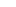 Подводят итог. Выставляют отметку в маршрутный лист.                                              Штаб«Военная техника»Ведущий приветствует команду. Объявляет, на какую станцию ребята попали.1задание.Попробуйте отгадать загадки:Он в безбрежном океанеТуч касается крылом.Развернется над крылами,Отливая серебром. (Самолет)Над водой железный кит.Днем и ночью кит не спит:Днем и ночью над водойОхраняет наш покой. (Корабль)Без разгона ввысь взлетает.Стрекозу напоминает. (Вертолет)В военное время я по врагу стреляюА в мирное время о полдне извещаю. (Пушка)По мере отгадывания загадок ведущий показывает картинки с военной техникой ( Презентация).- Как одним словом назовем эти предметы? (Военная техника)- Какую еще военную технику знаете?(Если называют больше пяти, присуждается дополнительный балл)2 задание.Ребятам предлагается составить  пазл один из предметов военной техники.В помощь на стол выкладывается оригинальная картинка.Ученикам предлагается ответить на вопросы:- В каких войсках используется эта техника? (железнодорожные )- Какая техника еще есть в авиации, во флоте, в артиллерии:(катера, подводные лодки, вертолет, зенитные установки, гаубица, «Катюши»).3 задание.Назвать род войск по представленным рисункам эмблем.Подводится итог, выставляется заработанные баллы.Подсчитывается общее количество баллов. Определяется команда-победитель.Награждение.
С Днем защитника Отечества
Вас, мальчики, поздравляем!
Быть отважными и сильными
От души мы вам желаем!

Чтоб вам солнце улыбалось,
И вершины покорялись,
Ничего чтоб не боялись,
За любое дело брались!
Поздравляем с 23-им
Подрастающих мужчин!
И пускай в душе вы — дети,
Но отважны, горячи.

Тренируйте силу воли,
Закаляйте организм,
Проявляйте даже в школе
Мужество и героизм.

Будьте в спорте и учебе
Впереди и лучше всех.
А еще желаем чтобы
Вам сопутствовал успех!
